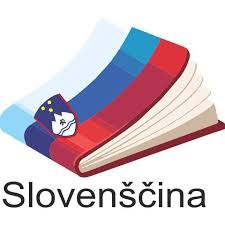 Dragi učenci in učenke, ponovno pozdravljeni.Danes sledi še zadnji trojček vprašanj/nalog, tokrat se boste preizkusili v znanju slovenščine: Napiši imena in priimke 3 slovenskih pesnic ali pesnikov.Napiši 10 besed, ki se začnejo s črkama JE- (npr. jesen ...).                        3. Reši uganko:                            Moj plašček je lesen,                            moj nosek vedno siv                            in kamor ga pritisnem,                           bom sivo sled pustil.Veliko sreče pri reševanju ! In ne pozabite – čas imate samo še danes!